Concours pour les élèves des 5 ͤ - 7 ͤ classes« Les garçons et les filles intelligents »Мета:удосконалювати навички читання, говоріння та письма з вивчених тем; продовжувати формувати навички аудіювання та розуміння зв’язного тексту; збагачувати мовний запас та розширювати уявлення про країну, мова якої вивчається; розвивати фонематичний слух, спостережливість, увагу, пам’ять, творчі здібності; розвивати вміння ефективно співпрацювати в команді під час гри.Обладнання: загадки, кросворди, картки, малюнки, ручки, картки для фіксування результатів гри, годинник для фіксації часу.Хід заходуІ.	Підготовка до сприйняття іншомовного матеріалуПривітання.Professeur - Chers amis ! Nous vous invitons dans notre club ! Aujourd’hui, deux équipes vont nous montrer qui est la meilleure. Permettez-moi de vous présenter l’équipe 1 et l’équipe 2, et voilà nos juges.Повідомлення теми, мети змагання. Організаційний момент.Le sujet de notre concours: « Élève et son entourage »(Вчитель представляє команди, капітанів, членів журі .)II. Основна частина. Проведення заходуTrouvez  l`intrusVous avez les cartes avec le devoir à faire. Soyez attentifs !1)	repas, viande, fromage, beurre, image2)	date, mois, semaine, drapeau, saison3)	meuble, banc, lit, armoire, Mie4)	vêtement, veste, robe, chemise, chaise, jupe5)	fruit, pomme, chèvre, mange, poire6)	animal, stylo, oiseau, ours, grenouille(Знайти зайве слово в ряду, підкреслити його. Виконання обмежується часом. Оцінювання: 1 бал за кожну правильну відповідь.)Лексична естафета. Qui est plus rapide ?Professeur — Aimez-vous l’école ? Combien de mots savez-vous ? L’école, c’est.... (écrire les mots liés à l`école)( Виконання обмежується часом. Оцінювання: 1 бал за кожну правильну відповідь.)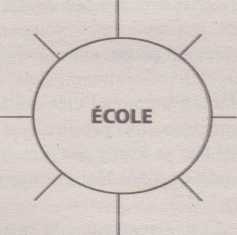 Загадки. Devinettes.Professeur — Écoutez les devinettes. Cherchez les bonnes réponses sur les cartes données.1)Je suis un tapis blanc.En hiver, je couvre la terre, les toits et les bancs.Qui suis-je ? (La neige)2)Les champs sont verts.Adieu l’hiver !Il fait beau temps.C’est...(le printemps).3)Les roses et les muguets fleurissent,D’autres fleurs rougissent. (En été)4)Les plaines sont blanches et le ciel еst gris.Nous patinons et faisons du ski. (L’hiver)5)Il fait frais, mais les gens sont gais.Ils portent des manteaux et de différents chapeaux. (L’automne)6)Il se lève le matin,Il se couche le soir.Tu ne le vois la nuit.Il n’a pas de lit (Le soleil)7)Elle travaille jour et nuit,Elle parcourt tout le pays,Sous le bon ciel,Elle fait du miel. (L’abeille)8)Six petits chiensJouent dans le jardin.Deux s’en vont.Maintenant, ils sont... (quatre).9)Onze petits garçonsJouent au ballon avec Léon.Deux garçons s’en vont.Maintenant, ils sont... (dix).10)Petits chevaux tigrés sont arrivés de la lointaine Afrique. (Les zèbres)4. 	Чи ти вмієш розказати про...? Peux-tu parler de... ?Professeur — Chers amis ! Vous avez des mots et des expressions à utiliser. Choisissez le thème et faites le récit le plus vite possible. Les images vous aideront.La familleMa mère, mon père, s’appelle, habite, la rue, Ivanivka, il a, ans, nous avons, un chat, un chien, noir, bon, mauvais, il est, dans la cour, nous sommes, cinq, tractoriste, ingénieur, travaille, à l’usine, j’aime, beaucoup, j’aide, à la maison, ma sœur, mon frère, élève, étudiante.La journée de travailJe vais, je suis, à l’école, j’ai, 5-6 leçons, chaque matin, je me lève, je fais ma toilette, je mange, je sors, je reviens, je joue, je regarde, je lis, dans la cour, à la maison, des croissants, du lait, de la maison, de l’école, j’aide, faire du menage.(Скласти повідомлення, використовуючи запропоновані слова. Тему повідомлення визначає жеребкування. Команди готуються 5 хвилин, кожен учасник повинен сказати одне речення. Оцінюється логічна послідовність, темп, вимова, кількість реплік.)5.	Хто вміє лічити найшвидше? Pouvez-vous compter le plus vite possible?Professeur - Il est temps de montrer si vous savez bien compter. Capitaines, choisissez vos tableaux ! L’élève qui sait bien compter est invité.Tableau 16, 2, 9, 13, 4, 12, 5, 19, 15, 18, 1, 20, 17, 3, 16, 8, 14, 11, 7, 10Tableau 210, 11, 7, 3, 14, 16, 4, 19, 17, 20, 6, 15, 2, 13, 9, 5, 12, 8, 1, 18(Максимальна оцінка – 5 балів,залежно від швидкості і правильності)6. Гра «Алфавіт» - Le jeu de l’alphabet.  -  Choisissez la lettre et dites le mot qui commence par cette lettre.(Капітани обирають букву алфавіту для супротивника, який називає слово з вивченої теми, що починається на цю букву — J'ai la lettre С. Ce sont : carte, cartable, crayon, etc.) (За кожне правильне слово – 1 бал)7. Кросворд. Les mots croisés.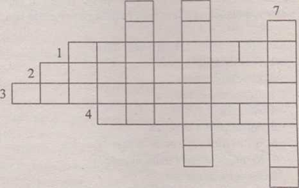 Horizontalement :Le cinquième jour de la semaine est....Après mercredi va ....Après lundi va ....Ce jour, les enfants ukrainiens ne vont pas à l’école.Verticalement :La semaine commence par ....Après mardi va ....Le dernier jour de la semaine est....Professeur - Regardez ces mots croisés. Lisez les explications et écrivez les réponses.(Кожна команда отримує кросворд, розгадує його і передає журі. За кожне правильне слово – 1 бал + 1 бал команді,яка виконала завдання першою)III. Заключний етап заходу. Підбиття підсумків.Журі оголошує переможців та нагороджує сувенірами.